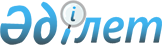 О внесении изменений в решение районного маслихата от 21 декабря 2012 года № 102-V "Об утверждении районного бюджета на 2013-2015 годы"
					
			Утративший силу
			
			
		
					Решение Курмангазинского районного маслихата Атырауской области от 26 сентября 2013 года № 215-V. Зарегистрировано Департаментом юстиции Атырауской области 21 октября 2013 года № 2790. Утратило силу решением Курмангазинского районного маслихата Атырауской области от 12 февраля 2014 года № 279-V      В редакции от: 12.02.2014

      Опубликовано: "Серпер" от 14.11.2013 г. № 46

      Решение Курмангазинского районного маслихата Атырауской области от 26 сентября 2013 года № 215-V. Зарегистрировано Департаментом юстиции Атырауской области 21 октября 2013 года № 2790. Утратило силу решением Курмангазинского районного маслихата Атырауской области от 12 февраля 2014 года № 279-V

      О внесении изменений в решение районного маслихата от 21 декабря 2012 года № 102-V "Об утверждении районного бюджета на 2013-2015 годы"

      Сноска. Утратило силу решением Курмангазинского районного маслихата Атырауской области от 12.02.2014 № 279-V.

      В соответствии со статьей 109 Бюджетного кодекса Республики Казахстан от 4 декабря 2008 года и подпунктом 1) пункта 1 статьи 6 Закона Республики Казахстан от 23 января 2001 года "О местном государственном управлении и самоуправлении в Республике Казахстан" районный маслихат РЕШИЛ:

      1. Внести в решение районного маслихата от 21 декабря 2012 года № 102-V "Об утверждении районного бюджета на 2013-2015 годы" (зарегистрировано в реестре государственной регистрации нормативных правовых актов за № 2671, опубликовано 31 января 2013 года в газете "Серпер") следующие изменения:

      1) в подпункте 1) пункта 1:

      цифры "6 286 126" заменить цифрами "6 193 825";

      цифры "909 237" заменить цифрами "929 568";

      цифры "5 345 486" заменить цифрами "5 232 854";

      2) в подпункте 2) пункта 1:

      цифры "6 334 298" заменить цифрами "6 241 997";

      3) в пункте 9:

      цифры "12 291" заменить цифрами "8 369";

      4) в пункте 15:

      цифры "7 204" заменить цифрами "0";

      5) в пункте 22:

      цифры "83 252" заменить цифрами "5 997";

      6) в пункте 23:

      цифры "50 600" заменить цифрами "47 400"

      цифры "27 500" заменить цифрами "25 259"

      цифры "6 500" заменить цифрами "5 541"

      7) пункт 29 изложить в новой редакции:

      "29. Учесть, что на проведение капитального ремонта учреждений культуры по программе "Ремонт и благоустройство объектов в рамках развития сельских населенных пунктов по Программе занятости 2020" за счет налоговых поступлений районного бюджета выделено 17 116 тысяч тенге, из них:

      8 634 тысяч тенге - государственному коммунальному казенному предприятию "Калининский сельский дом культуры";

      3 590 тысяч тенге - государственному коммунальному казенному предприятию "Суюндукский дом культуры";

      4 892 тысяч тенге - государственному коммунальному казенному предприятию "Балкудукский сельский клуб".

      8) пункт 30 изложить в новой редакции:

      "30. Учесть, что на проведение капитального ремонта дошкольных учреждений образования по программе "Ремонт и благоустройство объектов в рамках развития сельских населенных пунктов по Программе занятости 2020" за счет налоговых поступлений районного бюджета выделено 13 083 тысяч тенге, из них:

      2 336 тысяч тенге - государственному коммунальному казенному предприятию "детский сад "Гаухар";

      6 013 тысяч тенге - государственному казенному коммунальному предприятию "ясли сад "Ак толкын";

      1 386 тысяч тенге - государственному коммунальному казенному предприятию "Утера";

      3 348 тысяч тенге - государственному коммунальному казенному предприятию детский сад "Акмарал".

      2. Приложение 1 изложить в новой редакции согласно приложению 1 к настоящему решению.

      3. Приложение 5 изложить в новой редакции согласно приложению 2 к настящему решению.

      4. Настоящее решение вводится в действие с 1 января 2013 года.

      О районном бюджете на 2013 год

      Приложение 2 к решению 
районного маслихата от 
26 сентября 2013 года № 215-V

      Объемы финансирования бюджетных програм в разрезе аппаратов акимов сельских (аульных) округов

      Продолжение таблицы

      Продолжение таблицы

      Продолжение таблицы


					© 2012. РГП на ПХВ «Институт законодательства и правовой информации Республики Казахстан» Министерства юстиции Республики Казахстан
				
      Председатель внеочередной ХХІ
сессии районного маслихата:

Б. Жугинисов

      Секретарь районного маслихата:

Р. Султанияев
Приложение 1 к решению районного маслихата от 26 сентября 2013 года № 215-VКатегория

Категория

Категория

Категория

Категория

Категория

Сумма, тысяч тенге

Класс

Класс

Класс

Класс

Класс

Сумма, тысяч тенге

Подкласс

Подкласс

Подкласс

Подкласс

Сумма, тысяч тенге

Наименование

Наименование

Наименование

Сумма, тысяч тенге

1

2

3

4

4

4

5

І. Доходы

І. Доходы

І. Доходы

6193825

1

Налоговые поступления

Налоговые поступления

Налоговые поступления

929568

01

Подоходный налог

Подоходный налог

Подоходный налог

326192

2

Индивидуальный подоходный налог

Индивидуальный подоходный налог

Индивидуальный подоходный налог

326192

03

Социальный налог

Социальный налог

Социальный налог

113074

1

Социальный налог

Социальный налог

Социальный налог

113074

04

Налоги на собственность

Налоги на собственность

Налоги на собственность

472691

1

Налоги на имущество

Налоги на имущество

Налоги на имущество

434602

3

Земельный налог

Земельный налог

Земельный налог

5301

4

Налог на транспортные средства

Налог на транспортные средства

Налог на транспортные средства

32014

5

Единый земельный налог

Единый земельный налог

Единый земельный налог

774

05

Внутренние налоги на товары, работы и услуги

Внутренние налоги на товары, работы и услуги

Внутренние налоги на товары, работы и услуги

12785

2

Акцизы

Акцизы

Акцизы

4860

3

Поступления за использование природных и других ресурсов

Поступления за использование природных и других ресурсов

Поступления за использование природных и других ресурсов

2072

4

Сборы за ведение предпринимательской и профессиональной деятельности

Сборы за ведение предпринимательской и профессиональной деятельности

Сборы за ведение предпринимательской и профессиональной деятельности

5853

08

Обязательные платежи, взимающиеся за совершение юридических значимых действий и (или) выдачу документов уполномоченными на то государственными органами или должностными лицами

Обязательные платежи, взимающиеся за совершение юридических значимых действий и (или) выдачу документов уполномоченными на то государственными органами или должностными лицами

Обязательные платежи, взимающиеся за совершение юридических значимых действий и (или) выдачу документов уполномоченными на то государственными органами или должностными лицами

4826

1

Госпошлина

Госпошлина

Госпошлина

4826

2

Неналоговые поступления

Неналоговые поступления

Неналоговые поступления

25660

01

Доходы от государственной собственности

Доходы от государственной собственности

Доходы от государственной собственности

5228

1

Поступления части чистого дохода государственных предприятий

Поступления части чистого дохода государственных предприятий

Поступления части чистого дохода государственных предприятий

85

3

Дивиденды на государственные пакеты акций, находящиеся в государственной собственности

Дивиденды на государственные пакеты акций, находящиеся в государственной собственности

Дивиденды на государственные пакеты акций, находящиеся в государственной собственности

5

5

Доходы от аренды имущества, находящегося в государственной собственности

Доходы от аренды имущества, находящегося в государственной собственности

Доходы от аренды имущества, находящегося в государственной собственности

5138

04

Штрафы, пени, санкции, взыскания налагаемые государственными учреждениями, финансируемыми из государственного бюджета, а также содержащимися и финансируемыми из бюджета (сметы расходов) Национального Банка Республики Казахстан

Штрафы, пени, санкции, взыскания налагаемые государственными учреждениями, финансируемыми из государственного бюджета, а также содержащимися и финансируемыми из бюджета (сметы расходов) Национального Банка Республики Казахстан

Штрафы, пени, санкции, взыскания налагаемые государственными учреждениями, финансируемыми из государственного бюджета, а также содержащимися и финансируемыми из бюджета (сметы расходов) Национального Банка Республики Казахстан

17788

1

Штрафы, пени, санкции, взыскания налагаемые государственными учреждениями, финансируемыми из государственного бюджета за исключением поступлении от предприятии нефтяного сектора, а также содержащимися и финансируемыми из бюджета (сметы расходов) Национального Банка Республики Казахстан

Штрафы, пени, санкции, взыскания налагаемые государственными учреждениями, финансируемыми из государственного бюджета за исключением поступлении от предприятии нефтяного сектора, а также содержащимися и финансируемыми из бюджета (сметы расходов) Национального Банка Республики Казахстан

Штрафы, пени, санкции, взыскания налагаемые государственными учреждениями, финансируемыми из государственного бюджета за исключением поступлении от предприятии нефтяного сектора, а также содержащимися и финансируемыми из бюджета (сметы расходов) Национального Банка Республики Казахстан

17788

06

Прочие неналоговые поступления

Прочие неналоговые поступления

Прочие неналоговые поступления

2644

1

Прочие неналоговые поступления

Прочие неналоговые поступления

Прочие неналоговые поступления

2644

3

Поступления от продажи основного капитала

Поступления от продажи основного капитала

Поступления от продажи основного капитала

5743

01

Продажа государственного имущества, закрепленного за государственными учреждениями

Продажа государственного имущества, закрепленного за государственными учреждениями

Продажа государственного имущества, закрепленного за государственными учреждениями

0

1

Продажа государственного имущества, закрепленного за государственными учреждениями

Продажа государственного имущества, закрепленного за государственными учреждениями

Продажа государственного имущества, закрепленного за государственными учреждениями

0

03

Продажа земли и нематериальных активов

Продажа земли и нематериальных активов

Продажа земли и нематериальных активов

5743

1

Продажа земли

Продажа земли

Продажа земли

5743

2

Продажа нематериальных активов

Продажа нематериальных активов

Продажа нематериальных активов

0

4

Поступления трансфертов

Поступления трансфертов

Поступления трансфертов

5232854

02

Трансферты из вышестоящих органов государственного управления

Трансферты из вышестоящих органов государственного управления

Трансферты из вышестоящих органов государственного управления

5232854

2

Трансферты из областного бюджета

Трансферты из областного бюджета

Трансферты из областного бюджета

5232854

Текущие целевые трансферты

Текущие целевые трансферты

Текущие целевые трансферты

778 427

Целевые трансферты на развитие

Целевые трансферты на развитие

Целевые трансферты на развитие

1 841 555

Субвенции

Субвенции

Субвенции

2612872

Функциональная группа

Функциональная группа

Функциональная группа

Функциональная группа

Функциональная группа

Функциональная группа

Сумма, тысяч тенге

Функциональная подгруппа

Функциональная подгруппа

Функциональная подгруппа

Функциональная подгруппа

Функциональная подгруппа

Сумма, тысяч тенге

Администратор бюджетных программ

Администратор бюджетных программ

Администратор бюджетных программ

Администратор бюджетных программ

Сумма, тысяч тенге

Программа

Программа

Сумма, тысяч тенге

Наименование

Сумма, тысяч тенге

1

2

3

3

4

5

6

І. Расходы

6334298

01

Государственные услуги общего характера

467275

1

Представительные, исполнительные и другие органы, выполняющие общие функции государственного управления

434791

112

112

Аппарат маслихата района (города областного значения)

18261

001

Услуги по обеспечению деятельности маслихата района (города областного значения)

14961

003

Капитальные расходы государственного органа

3300

122

122

Аппарат акима района (города областного значения)

48574

001

Услуги по обеспечению деятельности акима района (города областного значения)

48119

003

Капитальные расходы государственного органа

455

123

123

Аппарат акима района в городе, города районного значения, поселка, аула (села), аульного (сельского) округа

367956

001

Услуги по обеспечению деятельности акима района в городе, города районного значения, поселка, аула (села), аульного (сельского) округа

232482

022

Капитальные расходы государственного органа

31381

032

Капитальные расходы подведомственных государственных учреждений и организаций

104093

2

Финансовая деятельность

21299

452

452

Отдел финансов района (города областного значения)

21299

001

Услуги по реализации государственной политики в области исполнения бюджета района (города областного значения) и управления коммунальной собственностью района (города областного значения)

18829

003

Проведение оценки имущества в целях налогообложения

500

010

Приватизация, управление коммунальным имуществом, постприватизационная деятельность и регулирование споров, связанных с этим

800

018

Капитальные расходы государственного органа

1170

5

Планирование и статистическая деятельность

11185

453

453

Отдел экономики и бюджетного планирования района (города областного значения)

11185

001

Услуги по реализации государственной политики в области формирования и развития экономической политики, системы государственного планирования и управления района (города областного значения)

11185

004

Капитальные расходы государственного органа

0

02

Оборона

1333

1

Военные нужды

1333

122

122

Аппарат акима района (города областного значения)

1333

005

Мероприятия в рамках исполнения всеобщей воинской обязанности

1333

04

Образование

3060270

1

Дошкольное воспитание и обучение

390315

123

123

Аппарат акима района в городе, города районного значения, поселка, аула (села), аульного (сельского) округа

338351

004

Обеспечение деятельности организаций дошкольного воспитания и обучения

290221

041

Реализация государственного образовательного заказа в дошкольных организациях образования

48130

464

464

Отдел образования района (города областного значения)

51964

040

Реализация государственного образовательного заказа в дошкольных организациях образования

51964

2

Начальное, основное среднее и общее среднее образование

2534339

123

123

Аппарат акима района в городе, города районного значения, поселка, аула (села), аульного (сельского) округа

993

005

Организация бесплатного подвоза учащихся до школы и обратно в аульной (сельской) местности

993

464

464

Отдел образования района (города областного значения)

2533346

003

Общеобразовательное обучение

2 453 514

006

Дополнительное образование для детей

79832

9

Прочие услуги в области образования

135616

464

464

Отдел образования района (города областного значения)

135616

001

Услуги по реализации государственной политики на местном уровне в области образования

10197

005

Приобретение и доставка учебников, учебно-методических комплексов для государственных учреждений образования района (города областного значения)

21897

007

Проведение школьных олимпиад, внешкольных мероприятий и конкурсов районного (городского) масштаба

633

015

Ежемесячные выплаты денежных средств опекунам (попечителям) на содержание ребенка-сироты (детей-сирот), и ребенка (детей), оставшегося без попечения родителей за счет трансфертов из республиканского бюджета

17188

020

Обеспечение оборудованием, программным обеспечением детей-инвалидов, обучающихся на дому за счет трансфертов из республиканского бюджета

3780

067

Капитальные расходы подведомственных государственных учреждений и организаций

81921

06

Социальная помощь и социальное обеспечение

322025

2

Социальная помощь

292295

123

123

Аппарат акима района в городе, города районного значения, поселка, аула (села), аульного (сельского) округа

24301

003

Оказание социальной помощи нуждающимся гражданам на дому

24301

451

451

Отдел занятости и социальных программ района (города областного значения)

267994

002

Программа занятости

63198

004

Оказание социальной помощи на приобретение топлива специалистам здравоохранения, образования, социального обеспечения, культуры, спорта и ветеринарии в сельской местности в соответствии с законодательством Республики Казахстан

9000

005

Государственная адресная социальная помощь

42289

006

Оказание жилищной помощи

4923

007

Социальная помощь отдельным категориям нуждающихся граждан по решениям местных представительных органов

37043

010

Материальное обеспечение детей-инвалидов, воспитывающихся и обучающихся на дому

2671

016

Государственные пособия на детей до 18 лет

106645

017

Обеспечение нуждающихся инвалидов обязательными гигиеническими средствами и предоставление услуг специалистами жестового языка, индивидуальными помощниками в соответствии с индивидуальной программой реабилитации инвалида

2225

023

Обеспечение деятельности центров занятости населения

0

9

Прочие услуги в области социальной помощи и социального обеспечения

29730

451

451

Отдел занятости и социальных программ района (города областного значения)

29730

001

Услуги по реализации государственной политики на местном уровне в области обеспечения занятости и реализации социальных программ для населения

27008

011

Оплата услуг по зачислению, выплате и доставке пособий и других социальных выплат

2722

021

Капитальные расходы государственного органа

0

07

Жилищно-коммунальное хозяйство

1924134

1

Коммунальное хозяйство

114051

123

123

Ремонт и благоустройство объектов в рамках развития сельских населенных пунктов по Программе занятости 2020

21051

027

Ремонт и благоустройство объектов в рамках развития сельских населенных пунктов по Программе занятости 2020

21051

458

458

Отдел жилищно-коммунального хозяйства, пассажирского транспорта и автомобильных дорог района (города областного значения)

24000

004

Обеспечение жильем отдельных категорий граждан

24000

467

467

Отдел строительства района (города областного значения)

69000

003

Проектирование, строительство и (или) приобретение жилья для государственного коммунального жилищного фонда

69000

074

Развитие и обустройство недостающей инженерно-коммуникационной инфраструктуры в рамках второго направления Программы занятости 2020

0

2

Коммунальное хозяйство

1775335

123

123

Аппарат акима района в городе, города районного значения, поселка, аула (села), аульного (сельского) округа

0

014

Организация водоснабжения населенных пунктов

0

458

458

Отдел жилищно-коммунального хозяйства, пассажирского транспорта и автомобильных дорог района (города областного значения)

1160

012

Функционирование системы водоснабжения и водоотведения

1160

026

Организация эксплуатации тепловых сетей, находящихся в коммунальной собственности районов (городов областного значения)

0

467

467

Отдел строительства района (города областного значения)

1774175

006

Развитие системы водоснабжения и водоотведения

1774175

3

Благоустройство населенных пунктов

34748

123

123

Аппарат акима района в городе, города районного значения, поселка, аула (села), аульного (сельского) округа

34748

008

Освещение улиц населенных пунктов

20813

009

Обеспечение санитарии населенных пунктов

7200

011

Благоустройство и озеленение населенных пунктов

6735

08

Культура, спорт, туризм и информационное пространство

227524

1

Деятельность в области культуры

144929

123

123

Аппарат акима района в городе, города районного значения, поселка, аула (села), аульного (сельского) округа

144929

006

Поддержка культурно-досуговой работы на местном уровне

144929

2

Спорт

5526

465

465

Отдел физической культуры и спорта района (города областного значения)

5526

006

Проведение спортивных соревнований на районном (города областного значения) уровне

2035

007

Подготовка и участие членов сборных команд района (города областного значения) по различным видам спорта на областных спортивных соревнованиях

3491

3

Информационное пространство

53582

455

455

Отдел культуры и развития языков района (города областного значения)

50582

006

Функционирование районных (городских) библиотек

50582

456

456

Отдел внутренней политики района (города областного значения)

3000

005

Услуги по проведению государственной информационной политики через телерадиовещание

3000

9

Прочие услуги по организации культуры, спорта, туризма и информационного пространства

23487

455

455

Отдел культуры и развития языков района (города областного значения)

6953

001

Услуги по реализации государственной политики на местном уровне в области развития языков и культуры

6953

032

Капитальные расходы подведомственных государственных учреждений и организаций

0

456

456

Отдел внутренней политики района (города областного значения)

8880

001

Услуги по реализации государственной политики на местном уровне в области информации, укрепления государственности и формирования социального оптимизма граждан

8420

006

Капитальные расходы государственного органа

460

465

465

Отдел физической культуры и спорта района (города областного значения)

7654

001

Услуги по реализации государственной политики на местном уровне в сфере физической культуры и спорта

7654

10

Сельское, водное, лесное, рыбное хозяйство, особо охраняемые природные территории, охрана окружающей среды и животного мира, земельные отношения

113430

1

Сельское хозяйство

28823

453

453

Отдел экономики и бюджетного планирования района (города областного значения)

10859

006

Бюджетные кредиты для реализации мер социальной поддержки специалистов

0

099

Реализация мер по оказанию социальной поддержки специалистов

10859

462

462

Отдел сельского хозяйства района (города областного значения)

10641

001

Услуги по реализации государственной политики на местном уровне в сфере сельского хозяйства

10641

006

Капитальные расходы государственного органа

0

473

473

Отдел ветеринарии района (города областного значения)

7323

001

Услуги по реализации государственной политики на местном уровне в сфере ветеринарии

7323

6

Земельные отношения

7827

463

463

Отдел земельных отношений района (города областного значения)

7827

001

Услуги по реализации государственной политики в области регулирования земельных отношений на территории района (города областного значения)

7827

007

Капитальные расходы государственных органов

0

9

Прочие услуги в области сельского, водного, лесного, рыбного хозяйства, охраны окружающей среды и земельных отношений

76780

473

473

Отдел ветеринарии района (города областного значения)

76780

011

Проведение противоэпизоотических мероприятий

76780

11

Промышленность, архитектурная, градостроительная и строительная деятельность

16237

2

Архитектурная, градостроительная и строительная деятельность

16237

467

467

Отдел строительства района (города областного значения)

8411

001

Услуги по реализации государственной политики на местном уровне в области строительства

8411

468

468

Отдел архитектуры и градостроительства района (города областного значения)

7826

001

Услуги по реализации государственной политики в области архитектуры и градостроительства на местном уровне

6899

12

Транспорт и коммуникации

7700

1

Автомобильный транспорт

7700

123

123

Аппарат акима района в городе, города районного значения, поселка, аула (села), аульного (сельского) округа

7700

013

Обеспечение функционирования автомобильных дорог в городах районного значения, поселках, аулах (селах), аульных (сельских) округах

7700

13

Прочие

184052

9

Прочие

184052

123

123

Аппарат акима района в городе, города районного значения, поселка, аула (села), аульного (сельского) округа

44790

040

Реализация мер по содействию экономическому развитию регионов в рамках Программы "Развитие регионов" за счет целевых трансфертов из республиканского бюджета

44790

452

452

Отдел финансов района (города областного значения)

17000

012

Резерв местного исполнительного органа района (города областного значения)

17000

458

458

Отдел жилищно-коммунального хозяйства, пассажирского транспорта и автомобильных дорог района (города областного значения)

122262

001

Услуги по реализации государственной политики на местном уровне в области жилищно-коммунального хозяйства, пассажирского транспорта и автомобильных дорог

7319

013

Капитальные расходы государственного органа

163

065

Формирование или увеличение уставного капитала юридических лиц

114780

15

Трансферты

10318

1

Трансферты

10318

459

459

Отдел экономики и финансов района (города областного значения)

17000

Резерв местного исполнительного органа (города областного значения)

17000

15

Трансферты

10318

1

Трансферты

10318

452

452

Отдел финансов района (города областного значения)

10318

006

Возврат неиспользованных (недоиспользованных) целевых трансфертов

10318

459

459

Отдел экономики и финансов района (города областного значения)

10348

006

Возврат неиспользованных (недоиспользованных) целевых трансфертов

018

ІІІ. Чистое бюджетное кредитование

23369

Бюджетные кредиты

23369

10

Сельское, водное, лесное, рыбное хозяйство, особо охраняемые природные территории, охрана окружающей среды и животного мира, земельные отношения

23369

1

Сельское хозяйство

23369

453

453

Отдел экономики и бюджетного планирования района (города областного значения)

23369

006

Бюджетные кредиты для реализации мер социальной поддержки специалистов

23369

ІV. Сальдо по операциям с финансовыми активами

0

V. Дефицит (профицит) бюджета

-71541

VІ. Финансирование дефицита (использование профицита) бюджета

71541

7

Поступление займов

23369

01

Внутренние государственные займы

23369

2

2

Договоры займа

23369

Используемые остатки бюджетных средств

48172

Коды программ

Коды программ

Наименование аульных (сельских) округов

Наименование аульных (сельских) округов

Наименование аульных (сельских) округов

Наименование аульных (сельских) округов

Наименование аульных (сельских) округов

Наименование бюджетных программ

Акколь

Кигач

Азгир

Асан

Байда

001

Услуги по обеспечению деятельности акима района в городе, города районного значения, поселка, села, сельского округа

13061

11445

15248

8713

12165

022

Капитальные расходы государственных учреждений

1813

148

8500

032

Капитальные расходы подведомственных государственных учреждений и организаций

600

0

4775

004

Поддержка организаций дошкольного воспитания

13974

9825

13835

041

Реализация государственного образовательного заказа в дошкольных организациях образования

005

Организация бесплатного подвоза учащихся до школы и обратно в сельской местности

003

Оказание социальной помощи нуждающимся гражданам на дому

871

1293

889

027

Ремонт и благоустройство объектов в рамках развития сельских населенных пунктов по Программе занятости 2020

4892

008

Освещение улиц населенных пунктов

800

009

Обеспечение санитарии населенных пунктов

100

100

100

100

011

Благоустройство и озеленение населенных пунктов

006

Поддержка культурно-досуговой работы на местном уровне

5425

4916

7902

5676

5265

013

Обеспечение функционирования автомобильных дорог в городах районного значения, поселках, селах, сельских округах

040

Реализация мероприятий для решения вопросов обустройства сельских округов в реализацию мер по содействию экономическому развитию регионов в рамках Программы "Развитие регионов" за счет целевых трансфертов из республиканского бюджета

4207

1050

1476

25477

32133

39260

27764

34530

Коды программ

Коды программ

Наименование аульных (сельских) округов

Наименование аульных (сельских) округов

Наименование аульных (сельских) округов

Наименование аульных (сельских) округов

Наименование аульных (сельских) округов

Наименование бюджетных программ

Бирлик

Ганюшкино

Дынгызыл

Енбекши

Орлы

001

Услуги по обеспечению деятельности акима района в городе, города районного значения, поселка, села, сельского округа

11637

21732

11194

13120

11734

022

Капитальные расходы государственных учреждений

1812

2313

1812

1813

032

Капитальные расходы подведомственных государственных учреждений и организаций

2350

817

5000

899

004

Поддержка организаций дошкольного воспитания

10123

108470

10318

20187

12432

041

Реализация государственного образовательного заказа в дошкольных организациях образования

005

Организация бесплатного подвоза учащихся до школы и обратно в сельской местности

500

003

Оказание социальной помощи нуждающимся гражданам на дому

644

5473

1414

1321

1428

027

Ремонт и благоустройство объектов в рамках развития сельских населенных пунктов по Программе занятости 2020

1386

6013

8634

008

Освещение улиц населенных пунктов

13763

1000

1000

009

Обеспечение санитарии населенных пунктов

100

5500

100

100

100

011

Благоустройство и озеленение населенных пунктов

6735

006

Поддержка культурно-досуговой работы на местном уровне

1947

35450

6136

5058

5298

014

Организация водоснабжения населенных пунктов

013

Обеспечение функционирования автомобильных дорог в городах районного значения, поселках, селах, сельских округах

7700

040

Реализация мероприятий для решения вопросов обустройства сельских округов в реализацию мер по содействию экономическому развитию регионов в рамках Программы "Развитие регионов" за счет целевых трансфертов из республиканского бюджета

1887

11382

2262

2326

2135

29536

220868

34553

54125

45473

Коды программ

Коды программ

Наименование аульных (сельских) округов

Наименование аульных (сельских) округов

Наименование аульных (сельских) округов

Наименование аульных (сельских) округов

Наименование аульных (сельских) округов

Наименование бюджетных программ

Киров

Кудряшов

Коптогай

Макаш

Нуржау

001

Услуги по обеспечению деятельности акима района в городе, города районного значения, поселка, села, сельского округа

13022

11729

10241

12349

12155

022

Капитальные расходы государственных учреждений

1807

1955

1807

1813

032

Капитальные расходы подведомственных государственных учреждений и организаций

2669

2669

004

Поддержка организаций дошкольного воспитания 

617

79

13012

19300

18937

041

Реализация государственного образовательного заказа в дошкольных организациях образования

18489

14801

005

Организация бесплатного подвоза учащихся до школы и обратно в сельской местности

003

Оказание социальной помощи нуждающимся гражданам на дому

2179

2323

537

645

801

027

Ремонт и благоустройство объектов в рамках развития сельских населенных пунктов по Программе занятости 2020

3348

2336

008

Освещение улиц населенных пунктов

900

600

1000

900

009

Обеспечение санитарии населенных пунктов

90

90

100

100

100

011

Благоустройство и озеленение населенных пунктов

006

Поддержка культурно-досуговой работы на местном уровне

8834

6457

2828

5805

6458

014

Организация водоснабжения населенных пунктов

013

Обеспечение функционирования автомобильных дорог в городах районного значения, поселках, селах, сельских округах

040

Реализация мероприятий для решения вопросов обустройства сельских округов в реализацию мер по содействию экономическому развитию регионов в рамках Программы "Развитие регионов" за счет целевых трансфертов из республиканского бюджета

3383

2183

1148

2547

2350

47514

40069

29821

49570

48519

Коды программ

Коды программ

Наименование аульных (сельских) округов

Наименование аульных (сельских) округов

Наименование аульных (сельских) округов

Наименование аульных (сельских) округов

Наименование аульных (сельских) округов

Наименование бюджетных программ

Тениз

Сафон

Суюндук

Шортанбай

Всего

001

Услуги по обеспечению деятельности акима района в городе, города районного значения, поселка, села, сельского округа

10785

11329

12128

12643

236430

022

Капитальные расходы государственных учреждений

1813

2168

1807

31381

032

Капитальные расходы подведомственных государственных учреждений и организаций

1100

4775

25654

004

Поддержка организаций дошкольного воспитания

10855

120

18746

10670

291500

041

Реализация государственного образовательного заказа в дошкольных организациях образования

14840

48130

005

Организация бесплатного подвоза учащихся до школы и обратно в сельской местности

493

993

003

Оказание социальной помощи нуждающимся гражданам на дому

610

675

2069

1129

24301

027

Ремонт и благоустройство объектов в рамках развития сельских населенных пунктов по Программе занятости 2020

3590

30199

008

Освещение улиц населенных пунктов

750

20713

009

Обеспечение санитарии населенных пунктов

100

100

100

100

7180

011

Благоустройство и озеленение населенных пунктов

6735

006

Поддержка культурно-досуговой работы на местном уровне

6123

6072

15520

5759

146929

014

Организация водоснабжения населенных пунктов

0

013

Обеспечение функционирования автомобильных дорог в городах районного значения, поселках, селах, сельских округах

7700

040

Реализация мероприятий для решения вопросов обустройства сельских округов в реализацию мер по содействию экономическому развитию регионов в рамках Программы "Развитие регионов" за счет целевых трансфертов из республиканского бюджета

1431

1624

1923

1476

44790

33567

36928

58851

34077

922635

